新北市社會福利暨綜合類志願服務運用單位志工訓練需求調查運用單位基本資料	運用單位名稱:                         志工隊人數:男性      人、女性      人填表人:                      　 　  　連絡電話:                      　   收件地址：                       　  貴單位志工領有志願服務紀錄冊情形調查貴單位志工領有「社」或「綜」字紀錄冊人數      人貴單位志工尚未領有紀錄冊人數      人貴單位志工已領有其他類別紀錄冊但未完成社福綜合類特殊訓練      人貴單位志工未接受訓練情形調查(各種訓練規定詳見備註)1.志工尚未接受「基礎」訓練人數      人，有意願參加訓練人數    人2.志工尚未接受「社會福利類或綜合類特殊」訓練人數      人，有意願參加訓練人數     人3.志工尚未接受志工成長訓練人數      人，有意願參加訓練人數     人4.志工尚未接受志工領導訓練人數      人，有意願參加訓練人數     人志工透過數位學習或影片學習情形調查　因應資訊化、防疫因素及學習便利性，鼓勵並開放各單位善用數位學習平台完成基礎及特殊訓練。針對單位運用數位學習方式進行調查。貴單位是否曾使用數位學習平台辦理訓練? □有(跳至第3題) □無(續答下題)尚未使用數位學習平台辦理訓練之原因?(可複選)□目前尚無訓練需求 □志工仍偏愛實體課程 □設備限制(電腦或投影機)□技術上無法操作(無人未操作網站) □認為無法達到良好學習效果□其他:                                                       貴單位是否曾有志工『自行』至數位學習平台完成訓練? □有 □尚無志工自行於數位學習平台完訓      4.貴單位評估未來使用數位學習(影片學習)辦理訓練的可能性。        □已有規劃未來採用數位學習(影片學習) □若疫情未趨緩有可能朝向數位學習(影片學習)規劃 □尚無考慮採用數位學習(影片學習)5.若新北市志願服務推廣中心未來採用非實體課程(學員及老師不到現場)辦理各項訓練，貴單位認為所屬志工可接受的訓練方式？（可複選）　　　 □直播（即時性且可與老師互動;如FB、Youtube）       □視訊會議室(即時性且可與老師互動;如:Google Meet、Zoom、Cisco Webex)       □影片（非即時性，操作較簡易）  □其他:                                                            6.承上題，若未來中心採用直播方式辦理訓練，貴單位認為所屬志工可操作之程度。（舉例說明：中心於Line@發送直播之平台網址連結(FB或Youtube)，由志工使用手機自行點選網址後觀看，並於過程中留言互動）　　　 □部分志工可以自行點選連結觀看且可以於過程中留言互動。       □部分志工可以自行點選連結觀看，但可能不會進行留言互動之操作。　　　 □其他:                                                       備註:志工基礎訓練:衛生福利部規定課程內容為「志願服務內涵及倫理」、「志願服務法規之認識」、「志願服務經驗分享」，共3堂課6小時。志工特殊訓練（社會福利類）：衛生福利部規定課程內容為「社會福利概述」、「社會資源與志願服務」、「運用單位業務簡介及工作內容說明(含實習)」、「綜合討論」，共4堂課6小時。志工特殊訓練（綜合類）：新北市政府社會局規定課程內容如下：志工成長訓練：參與志願服務一年以上，且曾參加基礎訓練、特殊訓練 ，並持有結業證明書者，由志願服務運用單位推薦參加；課程內容包括:1.志願服務的方法及技巧 2.社會資源的結合及運用 3.志工團隊的統合及協調 4.志工團體的運作及成長5.雙向溝通6.活動及方案設計7.團康技巧 8.溝通技巧 9.綜合討論—縝密思考研方案　（前述課程各2小時，自行擇定上滿16小時即完成訓練）志工領導訓練:參與志願服務三年以上，且曾參加成長訓練，並持有結業證明書者，由志願服務運用單位推薦參加。課程內容包括：1.領導志工的原則及技巧2.志工及志工督導之心理調適3.非營利組織概述 4.志願服務及社會需求5.民主素養及志工團體6.如何塑造志願服務文化7.領導藝術8.即席演講9.綜合討論—精益求精創新（前述課程各2小時，自行擇定上滿16小時即完成訓練）~~本問卷到此，非常感謝您的填寫，謝謝~~請於110年7月30日前完成問卷填寫，並回傳至新北市志願服務推廣中心楊舜安小姐　連絡電話: (02)29819090　傳真: (02)29819055 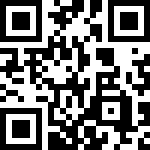 Email:vtc@vtc.org.tw本問卷亦有網路問卷填表，連結為：https://reurl.cc/9rrZax或掃描右方QRcode志工督導(承辦人)，您好：本問卷係調查本市社會福利暨綜合類志工接受志工訓練現況及需求，故請協助統計並填寫以下問卷，統計資料僅提供本局未來辦理訓練之參考，感謝您撥冗填寫問卷，敬祝 健康順心!!新北市政府社會局  敬上為感謝您協助填寫問卷，填寫完整且回傳後，將贈送宣導小物給您，請提供姓名及聯絡資訊新北市綜合類志工特殊訓練課程新北市綜合類志工特殊訓練課程新北市綜合類志工特殊訓練課程未含社福類6小時運用單位業務簡介及工作內容說明(含實習)。(2小時)          運用單位自行安排。(4小時)有含社福類6小時運用單位業務簡介及工作內容說明(含實習)。(2小時)社會福利概述及社會資源。(2小時)運用單位自行安排。(2小時)